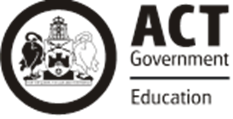 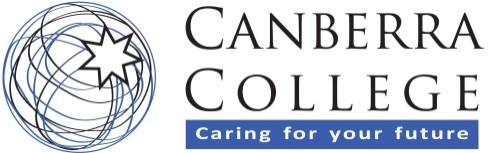 Student Management PolicyCanberra College promotes an enriching, safe, respectful and supportive environment where students are educated together in an inclusive mainstream and specialist environment. The school promotes inclusive practices and has an emphasis on valuing each student and working to meet their individual needs. The school works with families to ensure that reasonable adjustments are made for students as required.We all have the right to be treated with fairness and dignity. We all have the right to learn and work in a safe, respectful and supportive school environment that values diversity - an environment free from bullying, harassment, discrimination and violence.Canberra public schools strive to provide safe, respectful and supportive environments. For further information about processes and policies  to address bullying, harassment, violence, management of complex and challenging behaviour please refer to the ACT Education Directorate website.Contacts: The Canberra College, Safe and Supportive Schools Contact Officers (SASCO’s)  may be contacted via the front office number 02 61423288.Positive Behaviour SupportCanberra College uses Positive Behaviour Support Processes to work with students on behaviour issues. This is a three stage process and each stage is used as required. Students may make these agreements at classroom, faculty or Student Services level. If this process is not sufficient in helping students to return to appropriate behaviours they will be referred to the Senior Executive. ProcessesStudents who are on Positive Behaviour Support Agreements will have the opportunity to discuss and help plan the arrangements and actions for their Agreement.Some behaviours will need to be referred directly to the Senior Executive and, in these cases the Deputy and Principal will decide on the appropriate course of action with the student and parent/carers. Actions may include exclusion, suspension or in school actions. ExpectationsStudents at Canberra College Agree to:All students have agreed to adhere to the Canberra College Code of Conduct and the ACT Education Directorate Communities Online: Acceptable Use of ICT – Parents and Students policy.All school community members are expected to adhere to the ACT Education Directorate Safe and Supportive Schools Policy.  All school community members are responsible for contributing to a safe and supportive school environment where bullying, harassment and violence are not tolerated.All school community members are expected to comply with all criminal laws in the ACT, which includes, but is not limited to offences relating to unlawful behaviour involving -weapons, alcohol, drugs, dangerous acts, vandalism, violence, harassment, digital technology and sexual misconduct.Further InformationPlease call Student Services on 6142 3288. Refer to the following documents for more detail:Positive Behaviour Support AgreementsBehaviour Support Flowchart – Detailed VersionStudent Management Structure Canberra College: A Safe SchoolCanberra College Code of ConductThese are available via Student Services Students Behaviour Folder.  